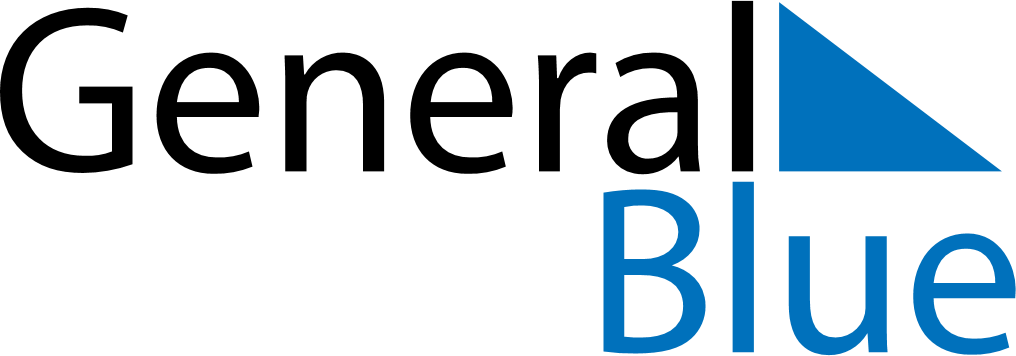 October 2022October 2022October 2022JapanJapanSUNMONTUEWEDTHUFRISAT123456789101112131415Sports Day16171819202122232425262728293031